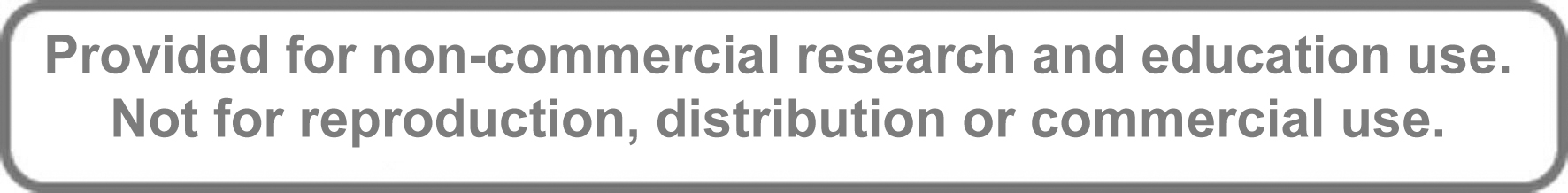 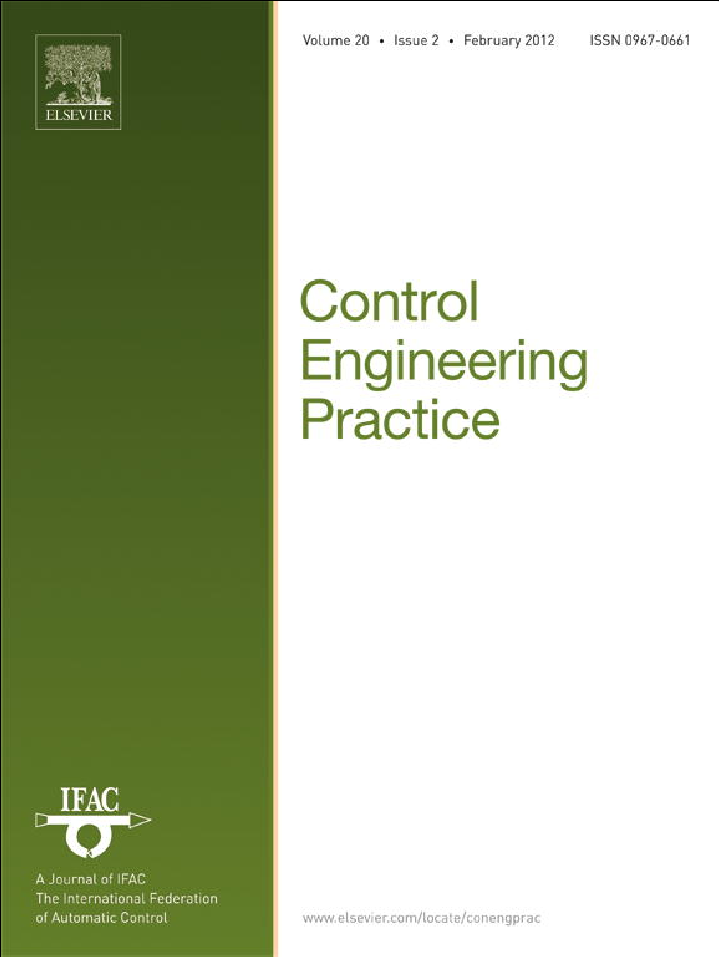 This article appeared in a journal published by Elsevier. The attached copy is furnished to the author for internal non-commercial research and education use, including for instruction at the authors institution and sharing with colleagues.Other uses, including reproduction and distribution, or selling or licensing copies, or posting to personal, institutional or third party websites are prohibited.In most cases authors are permitted to post their version of the article (e.g. in Word or Tex form) to their personal website or institutional repository. Authors requiring further information regarding Elsevier’s archiving and manuscript policies are encouraged to visit:http://www.elsevier.com/copyrightControl Engineering Practice 20 (2012) 111–122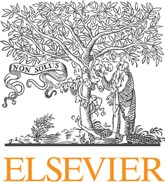 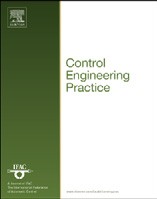 Chance-constrained model predictive control for spacecraft rendezvous with disturbance estimationFrancisco Gavilan a, Rafael Vazquez a,n, Eduardo F. Camacho ba Departamento de Ingenier´ıa Aeroespacial, Escuela Superior de Ingenieros, Universidad de Sevilla, Camino de los Descubrimientos s/n, 41092 Sevilla, Spainb Departamento de Ingenier´ıa de Sistemas y Automa´tica, Escuela Superior de Ingenieros, Universidad de Sevilla, Camino de los Descubrimientos s/n, 41092 Sevilla, Spaina r t i c l e i n f o  Article history:Received 17 December 2010Accepted 23 September 2011Available online 29 October 2011	Keywords:Predictive control Robust control Bounded disturbancesConstraint satisfaction problems Spacecraft autonomySpace vehiclesa b s t r a c t  A robust Model Predictive Controller (MPC) is used to solve the problem of spacecraft rendezvous, using the Hill–Clohessy–Wiltshire model with additive disturbances and line-of-sight constraints. Since a standard (non-robust) MPC is not able to cope with disturbances, a robust MPC is designed using a chance-constrained approach for robust satisfaction of constraints in a probabilistic sense. Disturbances are modeled as Gaussian allowing for an explicit transformation of the probabilistic constraints into simple algebraic constraints. To estimate the distribution parameters a predictor of disturbances is proposed. Both robust and non-robust MPC control laws are compared using the Monte Carlo method, which shows the superiority of the robust MPC.& 2011 Elsevier Ltd. All rights reserved.IntroductionTechnology enabling simple autonomous spacecraft rendezvous and docking is becoming a growing ﬁeld as access to space continues to increase. After decades of development, many approaches have been proposed and there have been many experi- ences, positive and negative; see Wofﬁnden and Geller (2008) for an historical account or Fehse (2003) for the basics. For instance, one of the most recent developments in the ﬁeld is ESA’s Automated Transfer Vehicle (ATV), mainly developed by EADS Astrium, an expendable unmanned spacecraft designed to resupply the Interna- tional Space Station. ATV has automatic rendezvous capabilities, as demonstrated in its ﬁrst successful ﬂight in 2008.The ﬁeld has become very active in recent years, with anincreasingly growing literature; for instance, among many, one can cite Richards, Schouwenaars, How, and Feron (2002), where fuel-optimal trajectories with avoidance constraints are designed using mixed-integer linear programming, Wang, Mokuno, and Hadaegh (2003), which includes autonomous rendezvous and docking capabilities into formation ﬂying satellites, Geller (2006), which uses a linear covariance analysis method to design impulsive maneuvers, or Breger and How (2008), where safe, fail- tolerant rendezvous trajectories are planned.This work approaches the problem of rendezvous of spacecraft using a chance-constrained Model Predictive Control (MPC) with on-line prediction of disturbance statistical properties.n Corresponding author. Fax: þ34 954486041.E-mail addresses: fgavilan@us.es (F. Gavilan), rvazquez1@us.es (R. Vazquez), eduardo@esi.us.es (E.F. Camacho).MPC (Camacho & Bordons, 2004) originated in the late seven- ties and has developed considerably since then. There are many applications of predictive control successfully in use at the current time, not only in the process industry but also in other applications ranging from solar technology (Camacho, Berenguel, & Bordons, 1994) to ﬂight control (Breger & How, 2006). Model Predictive Control is considered to be a mature technique for linear and rather slow systems like the ones usually encountered in the process industry.The term Model Predictive Control does not designate a speciﬁc control strategy but rather an ample range of control methods which make explicit use of a model of the process to obtain the control signal by minimizing an objective function over a ﬁnite receding horizon. In MPC the process model is used to predict the future plant outputs, based on past and current values and on the proposed optimal future control actions. These actions are calculated by the optimizer taking into account the cost function (where the fuel cost and the future tracking error are considered) as well as the constraints.One of the advantages of MPC is that robust control methods can be easily incorporated. In space vehicles, one can ﬁnd multiple sources of disturbances, such as position or velocity measuring errors, thruster misalignments, or even atmospheric drag; so there is a need to design robust control schemes to deal with these disturbances.Thus, MPC is very suitable to deal with the problem of space- craft rendezvous, which is inherently slow and can be very precisely modeled by linear equations (shown in Section 2). The use of robust MPC for rendezvous of spacecraft is not new; for instance Richards and How (2003) analyzes the advantages of robust and non-robust MPC for rendezvous compared with other0967-0661/$ - see front matter & 2011 Elsevier Ltd. All rights reserved. doi:10.1016/j.conengprac.2011.09.006112	F. Gavilan et al. / Control Engineering Practice 20 (2012) 111–122methods. In the work of How and Tillerson (2001) the effect of velocity measurements error during formation ﬂight is taken intoaccount. Sensor errors are modeled, and a robust MPC scheme isy€	2nx_    n2y    m	y½ðR þ xÞ2 þ y2 þz2 ]3=2þuy,proposed that satisﬁes the constraints for the worst case dis- turbance, recalculating the trajectory only when the spacecraftz€	m	z½ðR þ xÞ2 þy2 þ z2 ]3=2þuz,	ð1Þget out of a desired error box.In these works, the key idea is to explicitly take into account system disturbances and uncertainties and to optimize the objective function for the worst case scenario (Camacho & Bordons, 2004). However, for these methods it is necessary to obtain an estimate on the bound of the disturbances. In Richards (2004), several methods for estimation of uncertainty properties are proposed.This work proposes the use of the so called chance-constrained model predictive control as an alternative to design robust control- lers for spacecraft. In this approach, disturbances are incorporated into the problem constraints using a probabilistic formulation. A procedure to transform these probabilistic constraints into algebraic equations is given, and control signals are computed so the con- straints are satisﬁed with a desired probability. Chance-constrained MPC can be found in previous works (mainly for chemical engineer- ing applications), for instance, in Li, Wendt, and Wozny (2000) and Schwarm and Nikolaou (1999) where methods are proposed to deal with linear systems in which uncertainties are present in the step response coefﬁcients of the systems. These authors consider that statistical properties of unknown parameters are acquired off-line.This work employs an on-line estimator of statistical propertiesof disturbances together with the chance-constrained formulation of the problem. The advantage of the chance-constrained formulation is that it does not need to know a priori bounds on the size of the disturbances. However, it needs a distribution model for them; a Gaussian model is used which allows for an explicit solution of the probabilistic constraints into algebraic constraints, thus allowing for fast computation of a solution. The parameters of the Gaussian model are inferred from past disturbances using the on-line estimator. To the best of our knowledge, these methods have not been proposed before to solve the problem of spacecraft rendezvous.The structure of this work is as follows. Section 2 describes the mathematical model for rendezvous spacecraft used for MPC and the constraints of the rendezvous problem. Next, Section 3 follows with a formulation of standard (non-robust) Model Predictive Control suitable for the rendezvous maneuver with continuous thrust. Then the robust chance-constrained MPC is formulated with estimation of disturbance properties. Section 4 shows a Monte Carlo comparison of the robust and non-robust methods. The comparison is also shown for elliptical target orbits, with the discrepancies due to eccentricity considered as a disturbance. Section 5 closes the work with some ﬁnal remarks.Model of spacecraft rendezvousThere are numerous mathematical models for spacecraft rendezvous; which one should be used depends on the para- meters of the scenario. In Carter (1998) a survey of numerous mathematical models for spacecraft rendezvous can be found.For instance, if the target is orbiting in a circular Keplerian orbit, the general equations of the relative movement between an active chaser spacecraft and a passive target  vehicle  are (see Wie, 1998)x€ ¼ 2ny_ þ n2ðR þ xÞ—m  	R þx	 þ u  ,where x, y, and z denote the position of the chaser in a local- vertical/local-horizontal (LVLH) frame of reference ﬁxed on the center of gravity of the target vehicle (see Fig. 1), in which x refers to the radial position, y to the in-track position, and z to the cross- track position. The velocity of the chaser in the LVLH frame is given by x_ , y_ , and z_ ; and the variables ux, uy, and uz are the inputs (thrust actuation) acting on the chaser vehicle. R is the target orbitradius and n ¼ m=R3 is the angular speed of the target through its orbit (where m  is the gravitation parameter of the Earth,      m ¼ 398600:4 km3=s2 ).Moreover, if the approaching vehicle is close to the target,Eq. (1) can be linearized around the rendezvous position, leading to the linear Hill–Clohessy–Wiltshire (HCW) equations (intro- duced in Hill, 1878 and Clohessy & Wiltshire, 1960) which describe with adequate precision the relative position of the spacecraft. The HCW model is the one used throughout this paper, including the possibility of disturbances to allow for unmodeled effects, and the rotation of the target vehicle.It must be noted that, in many situations, the HCW equations are not accurate. For instance, if the target vehicle is moving in a Keplerian eccentric orbit (see Inalhan, Tillerson, & How, 2002) or if some orbital perturbations are taken into account (see for example Humi & Carter, 2008). Section 4 considers simulations with the target orbiting in an eccentric Keplerian trajectory and shows that the control design (based on the HCW equations) still works.Considering that the control inputs are constant for each  sample time interval of duration T, it is possible to derive the following discrete time version of the HCW equations:xk þ1 ¼ Axk þBuk þdk,	ð2Þwhere an unknown vector dk has been added to take into account possible additive disturbances.In (2), xk, uk and dk denote, respectively, the state, input, and disturbance at time k, wherex ¼ ½x y z  x_  y_  z_]T ,     u ¼ ½ux  uy  uz]T ,	ð3Þd ¼ ½dx   dy   dz   dx_   dy_   dz_ ]T ,	ð4Þwhere dx, dy, dz, dx_ , dy_ , and dz_ represent the disturbances entering the system. Both are referred to the LVLH axes as indicated by their respective subscripts.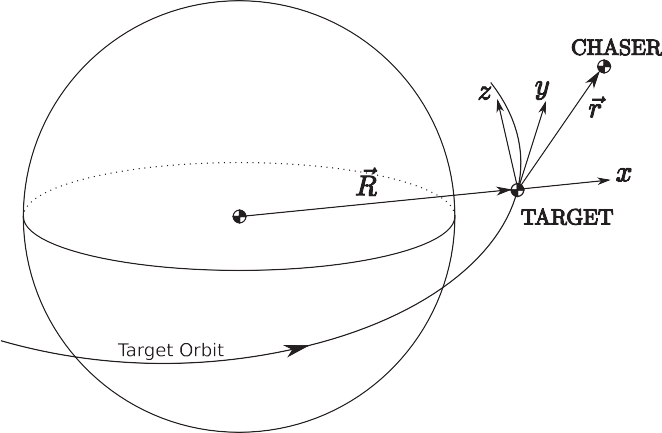 ½ðR þxÞ2 þ y2 þ z2 ]3=2Fig. 1. LVLH frame.F. Gavilan et al. / Control Engineering Practice 20 (2012) 111–122	113The system (2) will be used for predicting the spacecraft position in the predictive controller formulation (Section 3).The matrices A and B appearing in (2) are given bychaser vehicle remains inside a line of sight (LOS) area from the docking point; and second, the amount of thrust that can produce the actuators is bounded.Sn6	— 2ð1—CÞ2ð1—CÞ 04S 3nTn	7The LOS area is a region deﬁned to guarantee that the chaser spacecraft is all time visible from the docking point. Thus this area must be deﬁned using a new body ﬁxed frame, since the targetSn      ,	5C	2S	0—6nð1—CÞ  0	0	—2S	4C—3	00	0  —nS	0	0	Ccan rotate respect to the LVLH axes used in (2), which are ﬁxed tothe orbit. Then, once the LOS region is formulated in body axes, atransformation must be used to include these constraints into the rendezvous problem, which is formulated in the LVLH frame.The target body ﬁxed reference frame is shown in Fig. 2. In this1   C	2nT—2 2S60  37reference system, one can deﬁne the LOS region by the equationsy   Zc  ðx  —x  Þ,   y   Z—c  ðx   þx  Þ,   y   Zc  ðz  —z  Þ,   y   Z—c  ðz   þ z  Þ6 2ðS—nTÞ3T21—C 	7B	x      B	0	Bx     B	0z     B	0	Bz     B	0n2	—  2  þ4 n2	06    0	0	1—C 7and yB Z0 (where xB, yB and zB denote the coordinates in thebody ﬁxed frame); as shown in Fig. 2.n2B ¼ 6 		 	7,	ð6ÞS	2 1—nC 	06	7The LOS constraint is formulated as ALxBk rbL, where2ðC—1Þ—3T þ4	0 7	2	34	n	n	50	—1	0	0 0 0where S ¼ sin nT and C ¼ cos nT. The disturbances are unknown, soAL ¼ 6 —cx    —1	0	0   0   0 7,	ð7Þit is assumed that dk is a random vector, with known distributionbut unknown distribution parameters mean d and covariance R,respectively. These disturbances might arise from errors in the inputsignals (as thrusters are typically subject to command uncertaintiesand are never perfectly aligned), or they could also be thought of asunmodeled  dynamics (in this case they are not random;  however,the randomness assumption is kept for convenience). In Section 4.3 the disturbance model used in simulations is described.Even though the disturbances are modeled as additive, in Section 4.3 it is shown that the control scheme works for other kind of disturbances such as multiplicative disturbance or mod- eling errors.Constraints on the problemTwo set of constraints are considered in this paper. First, for sensing purposes (see Breger & How, 2008) it is required that the6  0	—1 —cz 0 0 0bL ¼ ½0  cxx0  cxx0  czz0  czz0]T	ð8Þand xBk denotes the state in the body ﬁxed reference frame.Since these constraints are not deﬁned using the same refer- ence frame than the equation of motion used by the controller (2), a transformation of LOS constraints from body axes to LVLH frame must be done. The transformation of these matrices can be easily computed using projective geometry (see Hartley & Zisserman, 2003).Using homogeneous coordinates, one can write the equations of a set of n planes aspðn~4Þ x~ ¼ 0,	ð9Þ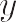 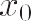 Fig. 2.  Line of sight region.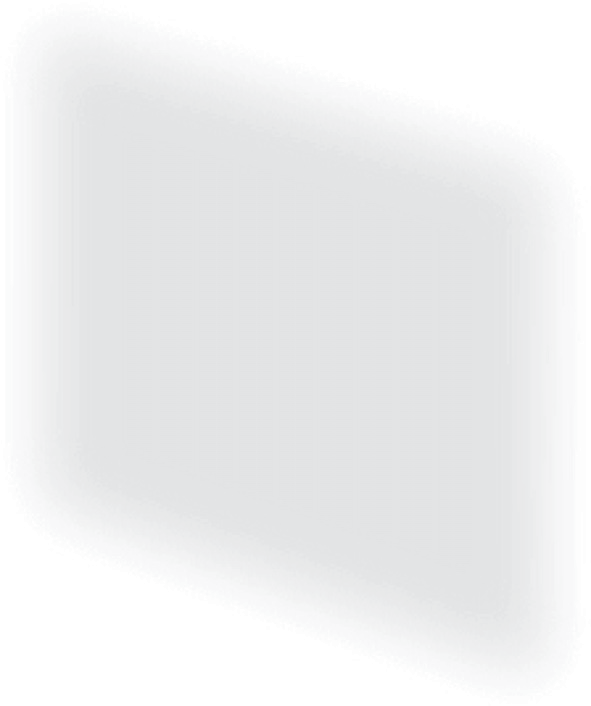 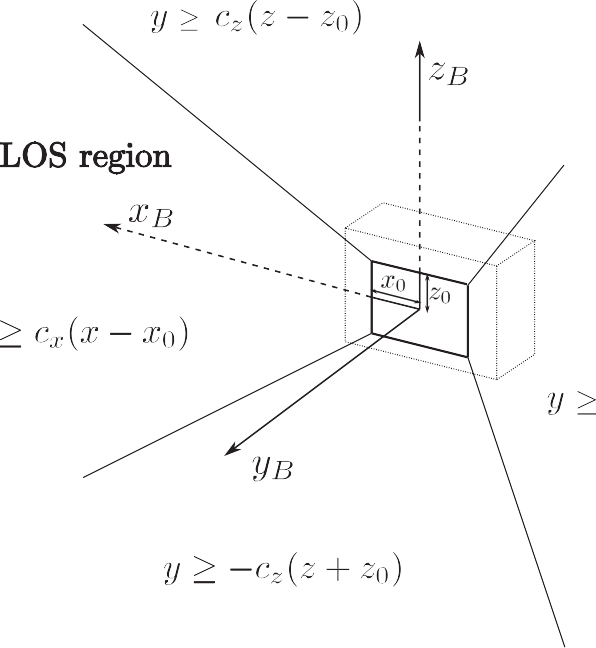 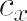 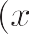 114	F. Gavilan et al. / Control Engineering Practice 20 (2012) 111–122where each row of p, namely pi, deﬁnes one plane; and x~  is the vector of homogeneous coordinates, that isx~ ¼ ½x  y  z  1]T :	ð10ÞIt  can  be  proven  that  under  a  projective   transformationx~ ¼ Hx~ 0, a plane transforms asp0i  ¼ pi H,	ð11Þwhere H is a transformation matrix in homogeneous coordinates.In this case, the LOS planes in body axes introduced in (7) and(8) can be deﬁned as:Dealing with the control inputs constraints, it is assumed that they are bounded above and belowumin r uk r umax,	ð19Þand that uk can take any value in the interval, i.e., it is assumed that thruster valves can be opened partially to produce the exact amount of force.Robust MPC formulationNext a robust MPC scheme is formulated; ﬁrst some notation2  0	—1	0	032 x 3is developed to formulate the general problem, and afterwards it6  cx	—1	0	—cxx0 7is explained how to tackle the disturbances appearing in (2).6 —c	—1	0	—c  x   76   B  7 ¼ 0:	ð12Þ6	x    0 764 z   7564   0	—1	cz	—czz0 75	BPrediction of the state0	—1 —cz —czz01|ﬄﬄ{zﬄﬄ}The state at time k þ j, given the state at time k, and the input|ﬄﬄﬄﬄﬄﬄﬄﬄﬄﬄﬄﬄﬄﬄﬄﬄﬄﬄﬄﬄﬄﬄﬄﬄﬄ{pzB ﬄﬄﬄﬄﬄﬄﬄﬄﬄﬄﬄﬄﬄﬄﬄﬄﬄﬄﬄﬄﬄﬄﬄﬄﬄ}x~ Bsignals and disturbances from time k to time k þ j—1, is computedThe projective transformation between body axes and LVLHby applying recursively Eq. (2):frame can be deﬁned as 	!xk j ¼ Ajxk þ X Aj—i—1Buki þ X Aj—i—1 dki:	ð20Þx~ BR3~3 t3~101~3	1x~ LVLHþ,	ð13Þi ¼ 0þ	þi ¼ 0Hwhere R is a rotation matrix from LVLH frame to body axes, and tis a translation vector which contains the coordinates of center ofDeﬁne now xSðkÞ, uSðkÞ, dSðkÞ as a stack of Np · nx states, Np · nuinput signals, and Np · nx disturbances beginning at time k, whereNp is the prediction horizon, nx is the number of state variablesand nu is the number of control inputs:the LVLH frame respect to the center of the body axes.Thus, the set of constraint planes in the LVLH frame can be2 xk þ 1 36   k þ 2 7uk6 uk þ 1 7computed as:xSðkÞ¼ 64	^	75,     uSðkÞ¼ 64	^	7pLVLH ¼ pBH	ð14ÞFor instance, if the target spacecraft is rotating around thezLVLH axis with angular velocity O, the transformation matrix H isxk þ Np2	dk	3uk þ Np —1 5deﬁned asd ðkÞ¼ 6dk þ 17:	ð21Þ6 —SO CO 0 0 7dk þ Np —1H ¼ 640	0	1   0  ,	ð15Þ0	0	0 1Then,2Axk þBuk þdk	3where CO ¼ cos ðOtÞ and SO ¼ sin ðOtÞ. Thus, the transformed LOS6	2	X1—i.	Σ   7lines are computed as follows:2	3A xk þx ðkÞ¼ 6Ai ¼ 0Buk þ i þdk þ i7,	ð22Þ—SO	—CO	0	02 x 3	6	7cxCO—SO	—cxSO—CO	0 —cxx06	x	x	x    0 764 z 7564 ANpxk þNp —1ANp —1—iðBuk þ idk þ i Þ 75—SO	—CO	cx    —cxz0	1—SO	—CO	cz —czz0|ﬄﬄﬄﬄﬄﬄﬄﬄﬄﬄﬄﬄﬄﬄﬄﬄﬄﬄﬄﬄﬄﬄﬄﬄﬄﬄﬄﬄﬄﬄﬄﬄﬄﬄﬄﬄﬄpﬄﬄ{LVzLHﬄﬄﬄﬄﬄﬄﬄﬄﬄﬄﬄﬄﬄﬄﬄﬄﬄﬄﬄﬄﬄﬄﬄﬄﬄﬄﬄﬄﬄﬄﬄﬄﬄﬄﬄﬄﬄﬄﬄ}in the LVLH frame.Using these terms, the LOS constraint matrices become:i ¼ 0which can be written asxSðkÞ¼ Fxk þ GuuSðkÞþ GddS,	ð23Þwhere Gu and Gd are block lower triangular matrix with its non-null elements deﬁned by ðGuÞij ¼ A  B and ðGdÞij ¼ A	(with i Z j),and the matrix F is deﬁned as:2	—SO	—CO	0	32 A 36 cxCO—SO	—cxSO—CO 0	76 A2 7A0  ¼ 6 —c C  —S	c S  —C	0	7,HF ¼ 6  ^   7:	ð24ÞL	x    O	Ox   O	O5~3	4	5—SO	—CO	cz—SO	—CO	czANpNote that it is assumed that the control logic has perfect knowledge of the state vector xk.b0L ¼ ½0  cxx0  cxx0  czz0  czz0]T ,	ð17Þwhere H5~3 is a matrix full of zeros, with dimensions 5 ~ 3. Notice that in this situation A0L and b0L become time dependent.Then the LOS constraint in the LVLH frame can be rewritten as:Objective functionTaking  mathematical expectation,  deﬁne  x^k þ j9k¼ E½xkþ j], theA0Lx rb0L :	ð18Þexpected value of xk þj given xk. Similarly deﬁne xSðk þ j9kÞ¼ E½xSðk þjÞ]. For the MPC formulation the following cost functionF. Gavilan et al. / Control Engineering Practice 20 (2012) 111–122	115is used:Np^ Tk þ i9ki ¼ 1Rðk þ iÞx^k þ i9kNpuTk þ i—1i ¼ 1Id3~3uk þ i—1],	ð25Þset to the ﬁrst three components of uS, and the computation is repeated for every time step.However, if the disturbances are not known but rather their mean and variance are known, it is necessary to modify (33), as itwhere the matrix RðkÞ is deﬁned asRðkÞ¼ ghðk—k  Þ" Id3~3     H3~3 #:	ð26Þis explained next.3.4. Robust satisfaction of constraintsa H3 3 H3 3~In (26), h is the step function, ka is the desired arrival time forTo eliminate the disturbances from (31), a bound of the termdocking, g a large positive number, and Id3~3, H3~3are, respec-—AcGddS must be found to enforce the satisfaction of constraintsin presence of disturbances. Two procedures are given, dependingtively, the identity matrix and a matrix full of zeros, both oforder 3 by 3.on which disturbance properties are available.Assume ﬁrst that some bounds for the disturbances are known,The reason for choosing (26) is that it is desired to arrive atthe origin at  time ka  (and  remain  there)  and at the same timei.e., d has the property that ðdxÞminrdx rðdxÞmaxand similarly forminimize the control effort.Remark 1. The relative position during the maneuver is not impor- tant as long as constraints are satisﬁed and docking is reached  on time.Using (23), and since E½dðk þ iÞ] ¼ d, Eq. (25) can be rewritten as:JðkÞ¼ ðGuuSðkÞþ Fxk þGddSÞT RSðGuuSðkÞþ Fxk þ GddSÞþuT Q S uS,ð27Þwhere dS is a stack vector with d  repeated Np times, Q S  ¼ Id3Np ~3Npand RS is a block diagonal matrix deﬁned by:the rest of the components of d. Those bounds are summarized asAddS rcd.  Hence,  it  is  assumed  that  the  region  deﬁned  by  this constraint is enclosed by a polytope. Then, it is possible to eliminatethe disturbances from (31) by bounding the term —AcGddS. This would giveAcGuuS r bc—AcFxk—AcGddS r bc—AcFxk þ bdðkÞ,	ð34Þ where bdðkÞ is column vector, whose i-th term ðbdðkÞÞi is given by ðbdðkÞÞi ¼ min aidS,s:t:    AddS rcd,	ð35ÞRðkRS ¼ 64þ1Þ&Rðk þ NpÞ37:	ð28Þwhere ai is the i-th row of the matrix —AcGd. Since the functionto minimize is linear and the feasible region is enclosed by a polytope, this minimization can be rapidly solved.Eq. (34) represents the constraints computed for the worst- case disturbances. Hence, enforcing (34) the constraints (29) areUsing the notation above developed with the LOS constraintsformulated in Section 2.1, the constraints equations for the state can be rewritten as:AcxS rbc,	ð29Þwhere Ac and bc are given by:robustly satisﬁed, i.e., satisﬁed for any possible disturbance.However, if the disturbance bounds are not precisely known, but the disturbance is modeled as a random vector, the inequality bdðkÞr—AcGddS is made to be satisﬁed with a certain probability. This probability should be near one, thus guaranteeing that the inequality is satisﬁed for almost all disturbances.A0L ðk þ 1ÞAc ¼ 64&A0L ðk þNpÞ37,Assuming that the disturbances are normally distributed (d ~ N6ðd,RÞ), and that their mean (d) and covariance matrix (R ¼ RT 4 0) are known, it is possible to write (see Rencher, 1998)d ~ N6ðd,RÞ ) ðd—dÞT R—1ðd—dÞ~ w2 ð6Þ,	ð36Þbc ¼ ½b0L ðk þ 1Þ   · · ·   b0L ðk þNpÞ]T :	ð30ÞUsing Eq. (23), one can reformulate the LOS constraints as constraints for the control signals in the following way:AcGuuS rbc—AcFxk—AcGddS,	ð31Þand similarly it is possible to write (19) as:where w2 ð6Þ is a chi-square probability distribution with six degrees of freedom.Assuming that the statistical properties of the disturbances are time-invariant, Eq. (36) is valid for the disturbances at all times k þ j for j ¼ 0, ... ,Np—1:u~ minr uS ru~max,ð32Þðdkj—dÞT R—1 ðdkþ j—dÞ~ w ð6Þ,being u~minand u~maxstacks of Np~ numinimum and maximumj ¼ 0, ... ,Np—1:	ð37Þbounds of the control input.3.3. Computation of control inputHence, ﬁnding a from the equation:Pðw2 ð6ÞraÞ¼ p,	ð38Þit is guaranteed with probability p thatTo compute the control input at time k, one seeks the control signal that minimizes the cost function over the predictionðdkj—dÞT R—1 ðdkþ j—dÞra:	ð39Þhorizon, satisfying at the same time the constraints:min J xk,uS,dS ,uSThus, p is a parameter of the control design and should be close to unity.Then, dividing the inequality by a, bdðkÞ can be found by solvings:t: AcGuuS r bc—AcFxk—AcGddS 8dS,u~ min r uS ru~ max:	ð33Þthe following minimization problem for each row i of AcGd.ðbdðkÞÞi ¼ min aidS,Since the cost function is quadratic and the constraints are linear, if the future disturbance d is perfectly known (for example,s:t: ðdk þj—dÞT ðaRÞ—1 ðdk þ j—dÞr 1,in the undisturbed case) then (33) can be solved; the control uk isj ¼ 0, ... ,Np—1,	ð40Þ116	F. Gavilan et al. / Control Engineering Practice 20 (2012) 111–122where ai and ðbdðkÞÞi are the i-th row of the matrix —AcGd and thePk—1  e—lðk—iÞðdi —d^ kÞðdi —d^ kÞTvector bdðkÞ, respectively.Now, breaking down the stack vector dS into each of itsR^ k  ¼i ¼ 0Pk—1  e—lðk—iÞ,	ð49Þcomponents  dk   up  to  dk þNp —1 ,  it  is  possible  to  write  aidS ¼where l4 0 isa forgetting factor. Even though it has been assumedPNp —1 a  d. Thus, the minimization problem can be written as:that the disturbances are just a random variable, this would helpj ¼ 0ij k þ jNp —1accommodate the case in which they are a random process, i.e.,their statistical properties change with time.bd k  i	min	aijdk j,dk þ j     j ¼ 0	  Deﬁne gkgression,¼ Pk—1  e—lðk—iÞ. Using the sum of a geometric pro-s:t:    ðdk þj—dÞT ðaRÞ—1 ðdk þj—dÞr 1,e—l  1   e—lkj ¼ 0, ... ,Np—1:	ð41Þ1gk ¼ð —1—e—lÞ :	ð50ÞDeﬁning	zðjÞ¼ H2 ðdkþj—dÞ,	where	H ¼ ðaRÞ—1	(beingH ¼ HT 40), it is possible to write (41) as:Np —1Then, it is possible to deﬁne recursive formulas for (48) and (49)as follows:e—lðb Þ ¼ min X ða H—1=2zðjÞþa dÞ,d^ k  ¼	ðgk—1 d^ k—1 þdk—1Þ,	ð51Þs:t:    zðjÞT zðjÞr 1,     j ¼ 0, ... ,Np—1,	ð42Þwhich can be rewritten ase—lk ¼  g   ð  k—1    k—1 þð  k—1 —  kÞð  k—1 — kÞ Þ	ð ÞðbdÞi ¼Np —1minðaijH—1=2zðjÞÞþaijd   ,with d^ 0 ¼ 0, R^ 0 ¼ 0.These formulas allow to save memory, only needing to storej ¼ 0zðjÞthe last estimate of the mean and covariance.s:t:    zðjÞT zðjÞr 1,j ¼ 0, ... ,Np—1:	ð43ÞProblem (43) can be explicitly solved independently for each jvia the Lagrange formalism, yielding the minimum atH—1=2 aTznðjÞ¼ —  qﬃﬃﬃﬃﬃﬃﬃﬃﬃﬃﬃﬃﬃiﬃjﬃﬃﬃﬃ :	ð44ÞSubstituting into (43) the rows of the vector bdðkÞ areOnce the mean and covariance are estimated, the procedure outlined in Section 3.4 can be used.Simulation resultsRendezvous modelIt is important to remark that although the controller shown in Section 3 is designed using the linear HCW model (2), in simula-tions the general nonlinear model of spacecraft rendezvous (1)NXp —1 .   qﬃﬃﬃﬃﬃﬃﬃﬃﬃﬃﬃﬃﬃﬃﬃﬃﬃﬃ	 ΣðbdðkÞÞi ¼j ¼ 0— aij H—1 aT þ aijd:	ð45Þhas been considered.Dealing with the model parameters, it has been considered thatthe case of a target spacecraft ﬂying in a circular orbit at 500 kmOnce the vector bdðkÞ is calculated (using Eq. (35) or (45)), thecontrol input at time k is now computed frommin J xk,uS,dS ,uSs:t:    AcGuuS rbc—AcFxk þ bdðkÞ,u~ min r uS ru~ max,	ð46Þwhere now everything is known except for the control inputs to be computed.In simulations, the probabilistic method is used to compute the robust MPC control.3.5. Disturbance estimation algorithmThe robust satisfaction of constraints presented in Section 3.4 requires knowledge of disturbance statistical properties. How- ever, it is often the case that such properties are completely unknown and have to be obtained on-line.To do so, it is assumed that the disturbances are normally distributed with mean d and covariance matrix R, i.e., d ~ N6ðd,RÞ.At each time k, d  and R are estimated taking into account allpast disturbances, which can be computed a posteriori asdi ¼ xi þ1—Axi—Bui,	ð47Þfor i      1, ... ,k  1.	  Then d^ k   and R^ k, the estimates of d  and variance R at time k, based on disturbances up to time k—1, are given byPk—1  e—lðk—iÞdiof altitude, which means that R0 ¼ 6878 km and n ¼ 1:1068~10	rad=s.Concerning the constraints, the maximum and minimum amount of acceleration that can provide the chaser’s actuators are umax ¼ 10—3 m=s2 and umin ¼ —10—3 m=s2, respectively (all the actuators have the same values). The LOS area is estated with the parameters: x0 ¼ z0 ¼ 1:5 m and cx ¼ cz ¼ 1 (see Fig. 2).XY plane trajectory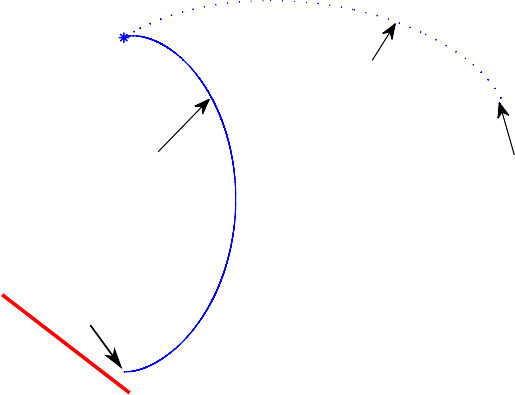 20151050−5	0	5	10	15	20x [m]d^	i ¼ 0k—1  e—lðk—iÞ,	ð48ÞFig. 3. Non-robust MPC without disturbances (solid line) and with disturbances(dashed line). For clarity, only the XY plane is shown.F. Gavilan et al. / Control Engineering Practice 20 (2012) 111–122	117In addition, in some simulations it has been considered that the target vehicle has an eccentric orbit. In these cases, the motion of each vehicle is simulated separately using the general equation for a Keplerian orbit (which can be found in Wie, 1998), and then differentiating both trajectories to obtain the relative position.Disturbances modelWhen designing the control laws, it was considered that the commanded forces were equal to ureal ¼ ½ux  uy  uz]T , which are the real forces applied to the spacecraft. To include disturbances, ureal is modeled not as being the exact control signal commanded by3D chaser path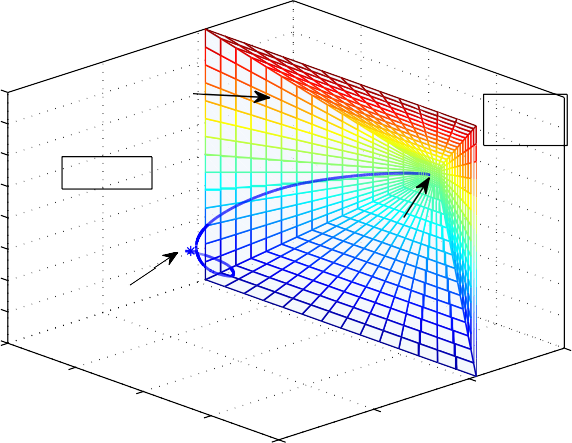 20151050−5−10−15−2020	0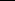 Fig. 4.  Path followed by the chaser spacecraft (d1 : d ¼ ½0:2592  0:8065  —0:0533]~ 10— , Sii ¼ 1 ~ 10— ;   dh : di ¼ 0:0436,   Sii ¼ 0:0436).  Controller  parameters are Np ¼ 60, g ¼ 1000, ka ¼ 60, p ¼ 0.95, l ¼ 0:23.0.2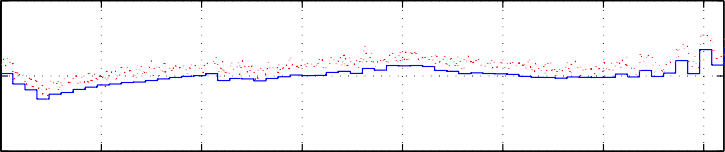 the controller, but rather asureal ¼ TðdhÞðu þd1Þ,	ð53Þwhere u is the commanded output computed by the control laws, d1 is a random variables, and TðdhÞ is a rotation matrix where dh is a vector of small, random angles modeling imperfect alignment.Hence in this case the disturbance d ¼ BððTðdhÞ—IdÞu þ TðdhÞd1Þ, which is not strictly an additive disturbance. The matrix B is deﬁned in Eq. (6).These disturbances model several physical aspects. First, the attitude control of the chaser is not perfect, so one can expect some alignment errors; those are modeled by TðdhÞ. It can be noted that the disturbance attitude angles may not have zero mean value, since some bias in the sensors or actuators can exist and lead to a steady state error. On the other hand, with d1 one can model thrust disturbances. Notice that it might have nonzero mean value, introducing some bias in the thrust level.Finally, it must be noted that in several simulations, an eccentric orbit of the target spacecraft have been considered, so equations (1) are no longer valid. The new equations of move- ment are given in reference Inalhan et al. (2002). Since the circular equations (1) are similar to the eccentric equations (at least for moderate values of eccentricity) the difference between the models can be thought of as unmodeled dynamics.Simulation resultsRobust vs non-robust controllerNext the results obtained by the non-robust controller (33) are shown, where the disturbances are just ignored. In Fig. 3, two scenarios are considered: one ideal case in which disturbances do not exist (solid line) and another more realistic situation in which thrusters disturbances and misalignments errors are present. The non-robust controller achieves perfect rendezvous for the nom- inal case satisfying the constraints, whereas in the perturbed case the controller violates the constraints and is not able to reach the target.Thrust0−0.20	500	1000	1500	2000	2500	3000	35000.2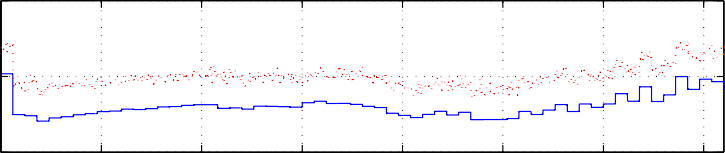 0−0.200.05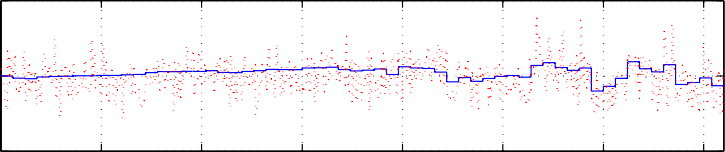 500	1000150020002500	3000	35000−0.050500	1000	15002000Time [s]2500	30003500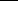 Fig. 5.  Control signals (d1 :  d ¼ ½0:2592  0:8065  —0:0533]~ 10—4,       Sii ¼ 1 ~ 10—5 ;     dh : di ¼ 0:0436,       Sii ¼ 0:0436). Controller parameters are Np ¼ 60, g ¼ 1000, ka ¼ 60,  p ¼ 0.95, l ¼ 0:23. The solid and dotted lines represent the commanded control signals (u) and the real control applied (ureal), respectively. Notice that umax for all the actuators was deﬁned as umax ¼ 10—3 m=s2.118	F. Gavilan et al. / Control Engineering Practice 20 (2012) 111–122Introducing now the robust MPC controller designed in Section 3.4, a rendezvous maneuver in a disturbed environment is shown in Fig. 4, where, it can be seen that now the chaser spacecraft’s path is maintained inside the safe zone. In Fig. 5, the control signals computed by the robust MPC controller (solid lines) and the real forces applied to the spacecraft (dotted lines) are presented. Notice the disturbances in the real control signals applied, which have severe bias and large typical deviation.The trajectory followed by the chaser spacecraft is also shown in Fig. 6. It can be seen that the controller is not only able to make the spacecraft follow a safe path, but also guarantees that the target is reached on time.Since the disturbances introduced in the model are random variables with normal distribution of probability (see Section 4.2), a Monte Carlo analysis is conducted to get more conﬁdence on the controller design. A number of 1220 simulations have been done for both robust and non-robust controllers, using sameproperties of the misalignment disturbance vector dh were set to the same values as shown in Fig. 5.The result of the analysis is summarized in Table 1, where the advantages of the robust MPC can be seen. In 100% of the scenarios simulated, the robust controller was able to achieve rendezvous, guiding the chaser spacecraft to a docking position less than 20 cm (d denotes the distance to the target at the arrival time). The non-robust controller only could achieve the rendez- vous in the 40.9% of the cases, reaching docking positions farther than the robust one.In addition, it can be seen that the robust controller is not only able to achieve the rendezvous with more guarantees but it also can do the maneuver with less cost. Fig. 7 plots the mission costTable 1Results of a simulation batch of 1220 cases for both robust and non-robust controllers. d is the distance the relative distance at the desired arrival time.the parameters and disturbance distribution for both cases. ThePerformance indicator	Non-robustMPC (%)RobustMPC (%)selected parameters were Np ¼ 60, g ¼ 1000, ka ¼ 60, p ¼ 0.975,	 	l ¼ 0:1 and T ¼ 40 s. Regarding the disturbances, since the mean of the bias in the thrust force (d1) has a strong inﬂuence in the simulation result, its value was selected for each simulation in theinterval d A½—0:05u      , 0:05u      ] m=s, with constant probability.Constraint violations	59	0d r 0:2m	19	1000:2 m r d r 0:5m	22	00:5 m r d	0	0The standard deviation for d1 was pSﬃﬃﬃﬃiﬃiﬃ ¼ 0:01umax. The statistical	 	50−5500−50500	500	1000	1500	2000	2500	3000	35000	500	1000	1500	2000	2500	3000	3500e to arrivee to arrivee to arrive−50	500	1000	1500	2000	2500	3000	35000.01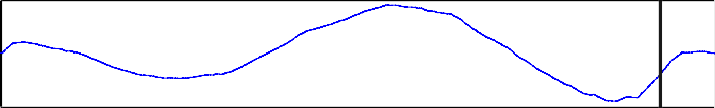 0−0.01e to arrive0.040.020−0.02−0.040	500	1000	1500	2000	2500	3000	35000	500	1000	1500	2000	2500	3000	3500me to arrive5 x 10−3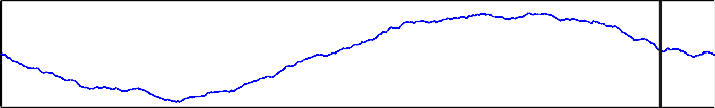 0−50	500	1000	1500	2000	2500	3000	3500t [s]me to arriveFig. 6.  Time evolution  of the system  states  (d1 : d ¼ ½0:2592  0:8065  —0:0533]~ 10—4 ,       Sii ¼ 0:5 ~ 10—5;     dh :  di ¼ 0:0436,       Sii ¼ 0:0436). Controller  parameters  areNp ¼ 60, g ¼ 1000, ka ¼ 60, p ¼ 0.95, l ¼ 0:23.F. Gavilan et al. / Control Engineering Practice 20 (2012) 111–122	1190.45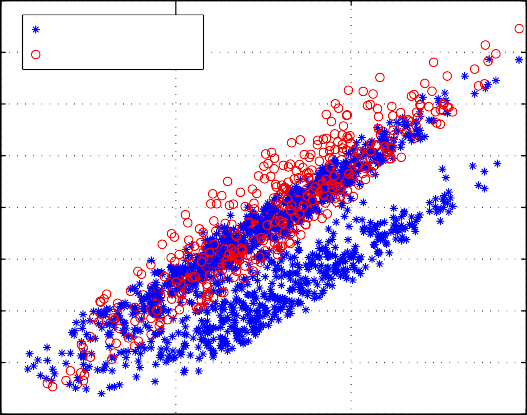 0.40.350.30.250.20.150.10.0500.5	1	1.5obtained for each simulation, against the L1-norm of the mean disturbance vector d1. Notice that only successful missions are depicted in the ﬁgure and that the number of points corresponding to the non-robust MPC is signiﬁcantly smaller than the number corresponding to the robust MPC, where all missions were success- ful. For both controllers, the cost seems to increase with 9d191 , but inmost cases, the robust controller can achieve the rendezvous  withless cost than the non-robust one.This fact is appreciated in Fig. 8 where is plotted the increment in the mission cost of the non-robust controller respect to the robust one, in the cases when both controllers can achieve rendezvous without constraints violations. It can be found that using the non- robust controller implies a 15% of cost increment.Eccentric orbitUnmodeled dynamics due by eccentricity (e) in the target orbit|1|	x 10−4Fig. 7. Mission cost plotted against the L1-norm of the mean of the disturbance vector d1.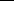 0.12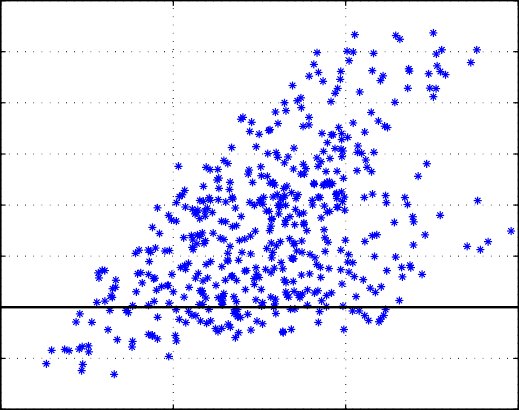 0.10.080.060.040.020−0.02−0.040	0.5	1	1.5are considered next. Several values of the target eccentricity are tested for both robust and non-robust controllers, without con- sidering thruster and misalignments disturbances.The controller parameters are set to the same values as in the Monte Carlo analysis. The results obtained can be seen in Figs. 9 and 10 (notice that only the XY-plane is represented for more simplicity). It is shown that even in the absence of thruster or misalignments disturbances, the presence of an eccentric orbit causes the non-robust controller to violate the constraints  (see  Fig. 9), while the robust controller is able to achieve the rendezvous without constraint violations (Fig. 10).Rotating targetIn the previous simulations, the target spacecraft has a ﬁxed attitude in the LVLH frame (this means that the target spacecraft has a rotation respect to an inertial reference system with orbital frequency n), however, it might be possible to ﬁnd situations in which the target spacecrafts is not ﬁxed to this frame.For instance, let consider the case in which it is desired that the target spacecraft is pointing to a ﬁxed direction (for example, to a ﬁxed star). Then it must have some angular velocity respect|1|1[m/s]x 10−4to the LVLH frame, since these axes are rotating with angularvelocity OLVLH ¼ nkLVLH respect to an inertial reference frame.Fig. 8. Increment of the non-robust controller mission cost with respect to the robust one (in m/s), plotted against the L1-norm of the mean of the disturbance vector d1. Only successful missions are compared.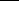 Then, to maintain the target attitude ﬁxed to an inertial frame, it must have an angular velocity Otarget ¼ —nkLVLH. Thus, the LOS constraint (which are deﬁned in a body ﬁxed reference frame)XY plane chaser path50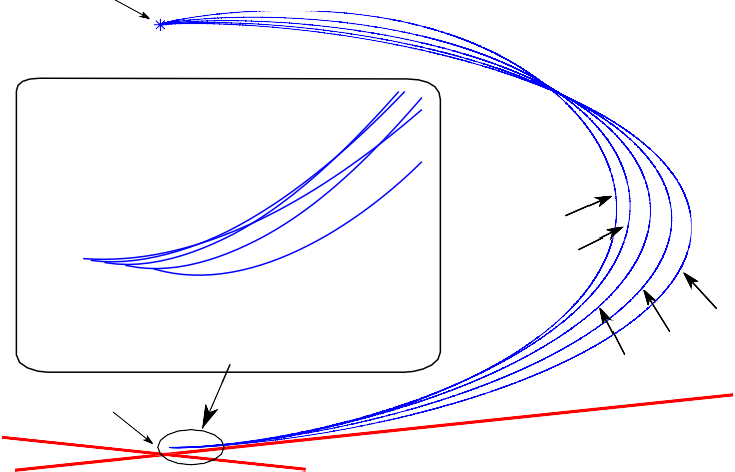 403020= 0.25100−2	0	2	4	6	8	10	12	14x [m]Fig. 9. Non-robust MPC with unmodeled dynamics. Controller parameters are Np ¼ 60, g ¼ 1000, ka ¼ 60 and T ¼ 45 s.120	F. Gavilan et al. / Control Engineering Practice 20 (2012) 111–122XY plane chaser path50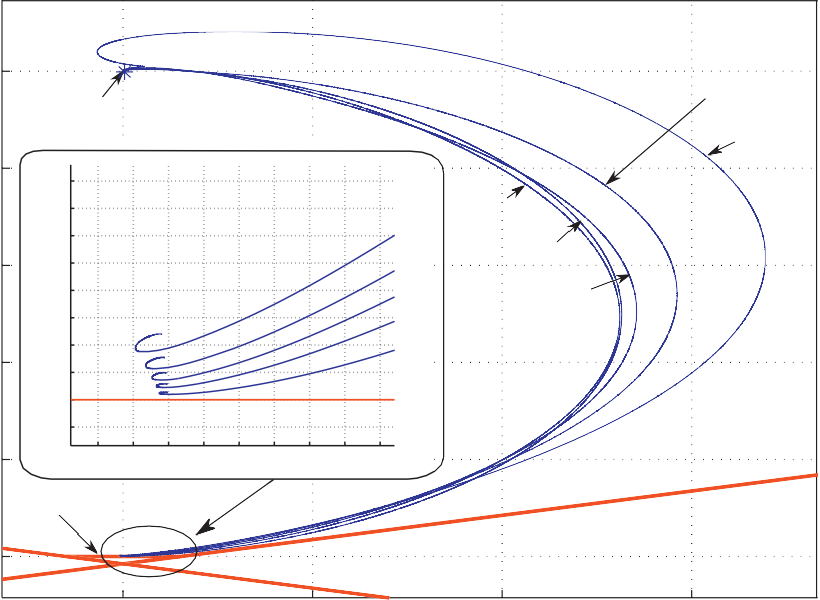 4030201000	5	10	15x [m]Fig. 10. Robust MPC with unmodeled dynamics. Controller parameters are Np ¼ 60, g ¼ 1000, ka ¼ 60, p ¼ 0.99, l ¼ 0:23 and T ¼ 45 s.20151050−5−10−15−20203D chaser paththat the chaser is able to follow the LOS-zone movement, and as shown in Fig. 13 (which depicts the time evolution of the system states) it achieves rendezvous at the desired time. Additionally, the applied control signals  during  the  maneuver  are  shown in Fig. 12.Concluding remarks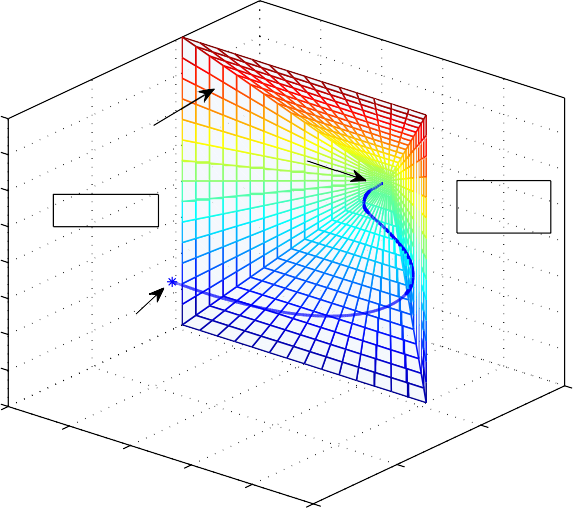 Autonomous rendezvous and proximity operations are a vital element to enable a more operationally responsive space. These procedures are rather complex and technologically demanding; in particular, increasing autonomy presents a serious challenge from the point of view of control theory. Thus, there is an emerging necessity to develop easy-to-implement rendezvous control laws0 able to comply with severe safety restrictions and cope with disturbances and unmodeled dynamics, while at the same time optimizing fuel consumption. This work described a robust Model Predictive Controller that solves the rendezvous problem using the Hill–Clohessy–Wiltshire model with disturbances and line-of- sight constraints.  The  performance of  the controller is demon-Fig. 11. Path followed by the chaser spacecraft when the target has an angular velocityOtarget ¼ —nkLVLH   (d1 :  d ¼½0:2592  0:8065  —0:0533]~ 10—4,  pﬃSﬃﬃﬃiﬃiﬃ ¼ 1 ~ 10—5 ;     dh :p¼ 0.95, l ¼ 0:23. The axis displayed in the ﬁgure are ﬁxed on the rotating target spacecraft.must be transformed into the LVLH frame using the procedure given in Section 2.1, being the transformation matrix:cosðntÞ —sinðntÞ 0 0H	sinðntÞ	cosðntÞ	0 0 :	540	0	1   00	0	0   1Notice that these constraints are time dependent.In Fig. 11 is shown the rendezvous maneuver with the target spacecraft rotating at Otarget ¼ —1:1068 ~ 10—3kLVLH. It can be seenstrated in simulations. It is ﬁrst shown that standard Model  Predictive Control is not able to cope with disturbances, justifying the necessity to formulate a robust controller. It is shown that using a Gaussian probabilistic model for the disturbances and a disturbance estimator to compute the estimated disturbance mean and covariance, it is possible to formulate a robust Model Predictive Control that robustly satisﬁes the problem constraint without signiﬁcantly increasing the control law computation time. Even though simple models (Hill–Clohessy–Wiltshire ren- dezvous model, additive Gaussian disturbances, thrusters capable of a continuous range of thrust) were used in the control law formulation, simulation results demonstrate the controller effec- tiveness for more complex situations, such as multiplicative disturbances or unmodeled dynamics (due to eccentricity of the orbit of the target spacecraft). In conclusion, the robust model predictive controller described provides an implementable, fuel- efﬁcient, and computationally feasible control algorithm forF. Gavilan et al. / Control Engineering Practice 20 (2012) 111–122	1210.1Thrust0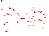 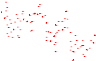 −0.1 0	5000.2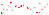 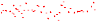 100015002000	2500	3000	35000−0.2 00.055001000	150020002500	3000	35000−0.05 050010001500200025003000	3500Time [s]Fig.  12.  Control  signals  (d1 : d ¼ ½0:2592  0:8065  —0:0533]~ 10—4,       Sii ¼ 1 ~ 10—5 ;     dh :  di ¼ 0:0436,       Sii ¼ 0:0436).  Controller  parameters  are  Np ¼ 60,  g ¼ 1000, ka ¼ 60, p ¼ 0.95, l ¼ 0:23. The solid and dotted lines represent the commanded control signals (u) and the real control applied (ureal), respectively. Notice that umax for  all the actuators was deﬁned as umax ¼ 10—3 m=s2.100−10500−5020−20.020−0.020.040.020−0.02−0.0420−20	500	1000	1500	2000	2500	3000	35000	500	1000	1500	2000	2500	3000	35000	500	1000	1500	2000	2500	3000	35000	500	1000	1500	2000	2500	3000	35000	500	1000	1500	2000	2500	3000	3500x 10−30	500	1000	1500	2000	2500	3000	3500t [s]e to arrivee to arrivee to arrive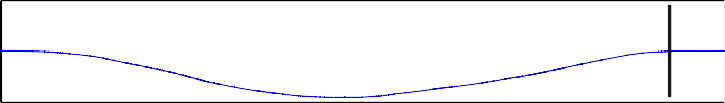 e to arrivee to arrivee to arrive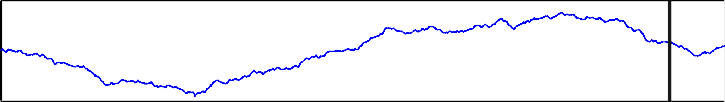 Fig.  13.  Time  evolution  of  the  system  states  (d1 : d ¼ ½0:2592  0:8065  —0:0533]~ 10—4 ,       Sii ¼ 1 ~ 10—5;     dh :  di ¼ 0:0436,       Sii ¼ 0:0436).  Controller  parameters  areNp ¼ 60, g ¼ 1000, ka ¼ 60, p ¼ 0.95, l ¼ 0:23.122	F. Gavilan et al. / Control Engineering Practice 20 (2012) 111–122spacecraft rendezvous procedures in the presence of model uncer- tainties and disturbances.AcknowledgmentsThe authors thank Teodoro Alamo for pointing out the prob- abilistic method of Section 3.4.The authors would also like to gratefully acknowledge MICINN and Junta de Andalucia for funding part of this work under grants DPI2008-05818 and P07-TEP-02720.ReferencesBreger, L., & How, J. P. (2006). Nonlinear model predictive control technique for unmanned air vehicles. Journal of Guidance, Control and Dynamics, 29(5), 1179–1188.Breger, L., & How, J. P. (2008). Safe trajectories for autonomous rendezvous of spacecraft. Journal of Guidance, Control and Dynamics, 31(5), 1478–1489.Camacho, E., Berenguel, M., & Bordons, C. (1994). Adaptive generalized predictive control of a distributed collector ﬁeld. IEEE Transactions on Control Systems Technology, 2, 462–468.Camacho, E. F., & Bordons, C. (2004). Model predictive control (2nd ed.). Springer- Verlag (pp. 131–205).Carter, T. E. (1998). State transition matrices for terminal rendezvous studies: Brief survey and new example. Journal of Guidance, Control and Dynamics, 21(1), 148–155.Clohessy, W. H., & Wiltshire, R. S. (1960). Terminal guidance systems for satellite rendezvous. Journal of the Aerospace Sciences, 27(9), 653–658.Fehse, W. (2003). Automated rendezvous and docking of spacecraft (1st ed.).Cambridge, UK: Cambridge University Press (pp. 171–215).Geller, D. (2006). Linear covariance techniques for orbital rendezvous analysis and autonomous onboard mission planning. Journal of Guidance, Control and Dynamics, 29(6), 1404–1414.Hartley, R., & Zisserman, A. (2003). Multiple view geometry in computer vision (2nd ed.).Cambridge, UK: Cambridge University Press (pp. 26–36).Hill, G. (1878). Researches in lunar theory. American Journal of Mathematics, 1(3), 5–26. 129–147, 245–260.How, J., & Tillerson, M. (2001). Analysis of the impact of sensor noise on formation ﬂying control. in: American Control Conference, vol. 5.Humi, M., & Carter, T. (2008). Orbits and relative motion in the gravitational ﬁeld of an oblate body. Journal of Guidance, Control and Dynamics, 31(3), 522–532. Inalhan, G., Tillerson, M., & How, J. P. (2002). Relative dynamics and control of spacecraft formations in eccentric orbits. Journal of Guidance, Control andDynamics, 25(1), 48–59.Li, P., Wendt, M., & Wozny, G. (2000). Robust model predictive  control  under  chance constraints. Computers and Chemical Engineering, 24(2–7), 829–834.Rencher, A. C. (1998). Multivariate statistical inference and applications (1st ed.).New York: Wiley (pp. 40–42).Richards, A., Schouwenaars, T., How, J. P., & Feron, E. (2002). Spacecraft trajectory planning with avoidance constraints using mixed-integer linear programming. Journal of Guidance, Control, and Dynamics, 25(4), 755–764.Richards, A. G. (2004). Robust constrained model predictive control. Ph.D. Thesis.Cambridge, MA: Massachusetts Institute of Technology, (pp. 27–77).Richards, A. G., & How, J. (2003). Performance evaluation of rendezvous using model predictive control. AIAA Paper 2003-5507.Schwarm, A., & Nikolaou, M. (1999). Chance-constrained model predictive control.AIChE Journal, 45(8), 1743–1752.Wang, P., Mokuno, M., & Hadaegh, F. (2003). Formation ﬂying of multiple spacecraft with automatic rendezvous and docking capability. AIAA Paper 2003-5363.Wie, B. (1998). Space vehicle dynamics and control. AIAA Education Series.Wofﬁnden, D. C., & Geller, D. K. (2008). Navigating the road to autonomous orbital rendezvous. Journal of Spacecraft and Rockets, 44(4), 898–909.